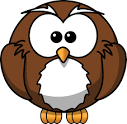 Dear Parents/Guardians,Welcome to second grade! I hope everyone had a relaxing summer. I am looking forward to a new school year. Here are a few information items to get the school year off to a great start:Lietz’s Back-to-School-Night is Wednesday, August 23, 2017.School hours are 8:15am – 2:40pm. The first bell rings at 8:10am. Please make sure your child arrives on time and is picked up no later than 3pm.Absences – please call the front office for all absences, (408) 264-8837, and leave a message as to why your child is absent.Wednesdays are early release days. School ends at 1:15pm.Please put your child’s name on anything that is brought to school (lunchbox, jackets, etc).Please be sure your child wears comfortable shoes to school for our P.E. activities. Flip-flops are not allowed at school.THURSDAY ENVELOPES are sent home every Thursday afternoon. Please make sure you check for important announcements and return the envelope on Friday.Students may bring a water bottle to school to keep at their desks. Please nothing fancy as it can be a distraction.Homework will begin the week of Sept. 4th, and will be assigned daily.Please feel free to contact me with any questions or concerns. My school number is (408) 264-8314, x22. My email is hokenessn@unionsd.org.Thank you!